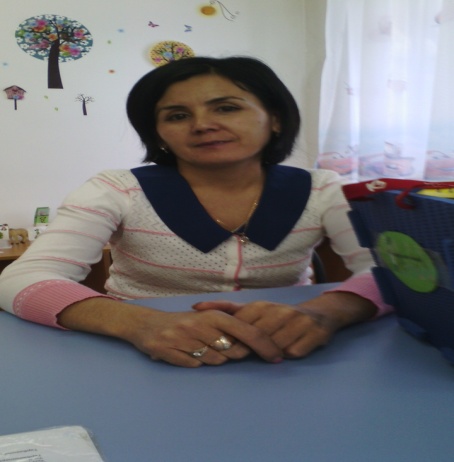                                                                                                Кербұлақ ауданы . Сарыөзек  кенті Балдырған»бөбекжай-балабақшасының   әдіскері. Мамбетова .А.СБілім беру саласы: Таным.Бөлімі: Қарапайым математикалық түсініктерді қалыптастыру.Тақырыбы: 9 саны және  цифры. Жай мысалдар мен есептер құрастыру.Мақсаты: 9 саны және  цифрын енгізу; цифр мен заттың санын сәйкестіруді үйрету; сандық және реттік санау дағдысын жетілдіру; балалардың зейіні мен логикалық ойлау қабілетін дамыту; әдептілікке тәрбиелеу.Көрнекіліктер, қажетті құралдар: демонстрациялық материалдар, жұмыс дәптері, қарындаш.Күтілетін нәтиже:Біледі: 9 саны және цифры;Игереді: 9цифрының жазылуы туралы түсінікті;Меңгереді: 9-ға дейін тура және кері санауды, 9 цифрын тануды.Оқу іс-әрекетініңкезеңдеріПедагогтың іс-әрекетіБалалардыңіс- әрекетіМотивациялық –ҚозғаушылықШаттық шеңбері:Оқу- білім аламыз.
Біздер зерек баламыз
Математика пәнінде
Тапқыр, алғыр, баламыз.Шаттық шеңберіне тұрып, тақпақты бірге айтады.Ұйымдастырушылық-ІзденістікСабаққа «Жеті лақ» ертегі кейіпкерлерін шақыру: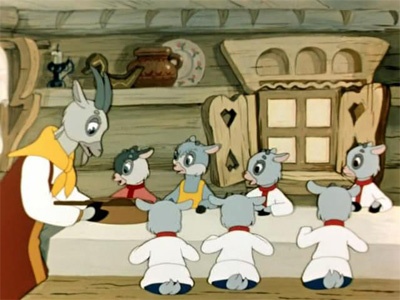    -Бізге қонаққа неше кейіпкер келіпті, санайықшы?Ертегідегі 8 кейіпкерді бір-бірден шақырып, санату. -Тағы кім жетпейді?  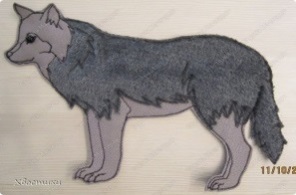 -Енді олар нешеу болды? -Қалайша тоғыз болды? (9 дегеніміз-8 және 1). -Балалар, біздің бүгін өтетін тақырыбымыз: 9 саны және  цифры.-Олай болса дәптерімізді ашып, №1тапсырмадағы шиелерді санаймыз. Санды 9 цифрымен белгілейміз. 9 цифрын табамыз.Мнемотехникасын қолдану арқылы 6 саны және цифры туралы тақпақ оқылады:Акробат қыз мықтыСахнаға шықты.Бүктеліп белі қайысты«9» болып майысты.Сергіту сәті«9» ауаға, содан соң аяқтың ұшымен еденге жазамыз. Қарындашты алып дәптердегі алты санын бастырып жазамыз.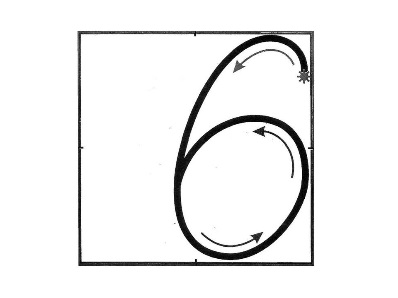 Содан кейін №2тапсырманы орындау. Сурет бойынша санап, жауапты бос орынға жапсырады.1-ден  9-ға дейін және кері санауды ұсыну.Ертегі кейіпкерлеріне қызығушылық танытады.Кейіпкерлерді санайды. -Қасқыр.-Тоғыз.-9 дегеніміз-8 қосу 1Тапсырманы орындайды.Тақпақты мұқият зейін қойып тыңдайды, жаттап алады.Балалар алты санын алдымен ауаға, аяқтарының ұшымен еденге, содан соң дәптерге жазадыБерілген суреттерді қарап, ондағы заттарды санап, сәйкес санды көрсетеді.1-9 дейін және 9-1дейін кері санайды.Рефлексиялық –Түзетушілік1-ден  9-ға дейінгі сандар қатарын қаншалықты меңгергенін тексеру үшін №3тапсырманы орындайды Сабақты қорыту. Балалардан сұрақ қою арқылы бүгінгі сабақты сұрау. Ертегі кейіпкерлерін санап шығарып салу. Сабаққа белсене қатысқан балаларды мақтау.Дәптердегі тапсырманы орындайды.